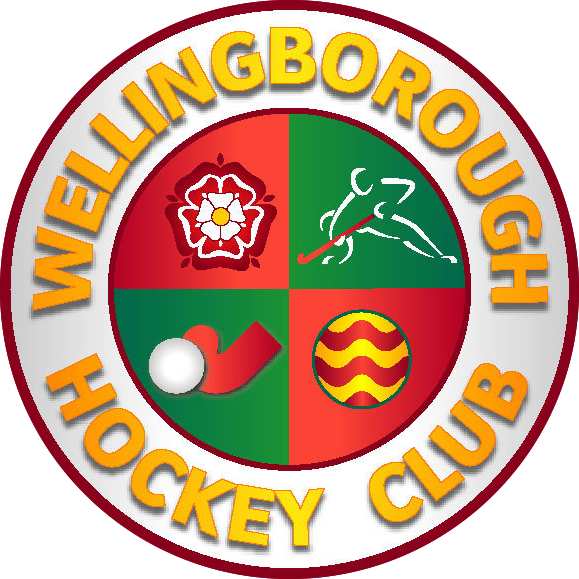 Covid-19 Risk Assessment for WHC Hockey Sessions  Venue: WHC Wrenn Astro   Completed by Paul Smith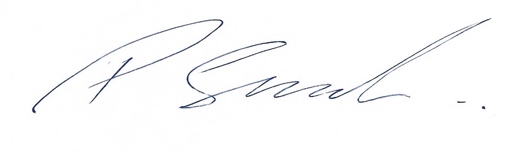     Date: 20/08/2020    Review Date: At each committee meeting and when England Hockey/Gov make changes to Covid-19 policy’s Playing Area/Training AreaCheck that the area and surroundings are safe and free from obstacles, check floor, roof leaks, lighting, heating, security and welfare.EquipmentCheck that it is fit and sound for activity and suitable for age group/ability, check there is no equipment left from other activities or obstructions left in the sporting areaParticipantsCheck that the attendance register is up to date with medical information and contact details. Check that performers are appropriately attired for the activity.Description of HazardEvaluation of Risk (high/med/low)Action(s) to Minimise RiskPerson to Advise if Risk is Outside Own Competence to AssessRe-evaluation of Risk(high/med/low)Car park – Moving cars and maintaining social distanceLowCar park can be used as normal. Users asked to stay in their vehicles until it is time to use the pitch. LowEntrance and exit - Maintaining social distance MedOne-way system when entering/exiting as pictured in WHC Covid policy. Sanitize hands before entering and after leaving the pitch.LowToilets – Cleanliness and maintaining social distance HighAvailable to players who are using the facility for more than one and a half hours.There will be a one-in and one-out policy.Queueing outside the building – only the ladies and the disabled toilet will be open for use.Extra sanitizer and hand paper towels provided.Toilets will be cleaned by staff before groups arrive.Cleanliness during the session will be managed by the group and organiser.Staff will clean toilets after session has ended.MedParents/spectators – Maintaining social distance MedParents and supporters wishing to watch must do so from the grass bank and must socially distance. The club house won’t be in use for the foreseeable future. Parents to use hand sanitizer when entering/exiting site to mirror players protocols. LowDescription of HazardEvaluation of Risk (high/med/low)Action(s) to Minimise RiskPerson to Advise if Risk is Outside Own Competence to AssessRe-evaluation of Risk(high/med/low)WHC equipment – Cleanliness of hockey balls, cones/markersMedDuring training balls are not allowed to be picked up and only moved with players stick.Balls will be limited with a separate tub for each group. Cones/markers are not allowed to be moved by players, only coaches.All equipment will be either deep cleaned by coach/nominated person at the end of each session, or isolated for 72 hours before being available to reuse.Med/LowPersonal/player equipment – Players kit bag, gum shield, face mask, hockey stick, water bottleLowMarkers to help younger children to space their kit 2 meters away from other players when placing their kit in designated area. Water bottles to be clearly named so not picked up by mistake and kept with kit in designated place. No kit to be shared between players on training/match days. All kit to be cleaned by players on a regular basis.LowHockey goals – Moving goals into position if not in correct placesMedOnly to be moved when asked by the coach and hand sanitiser used after moving.LowDescription of HazardEvaluation of Risk (high/med/low)Action(s) to Minimise RiskPerson to Advise if Risk is Outside Own Competence to AssessRe-evaluation of Risk(high/med/low)Register of players/parents/Guardians – Knowing who’s on site HighEveryone that enters the site must report to the front of club house to be marked in on the register.LowTest and trace – Covid-19HighMust ensure teamer registration is completed/up to date with correct contact details should these need to be passed on in accordance with the Governments guidance.LowEngland Hockey participating in hockey under Covid-19 restrictionsHighAll individuals playing, coaching or umpiring must complete the following EH form in order to be included in training/games in line with EH commitment to public health following the gov. guidance.https://forms.office.com/FormsPro/Pages/ResponsePage.aspx?id=NvkYmuiQxU--asEa8eSc6g-NqKCAUipGoe_luyiEaiZUMlE4NUVKRDZENzJGNUtNVEE5NVlXME9ETC4uLow